IGF Society Membership & Payment FormInstructionsDownload and save this formComplete all the informationPay via Pay Pal (see link on society webpage)Email completed membership form to: IGFsociety@gmail.com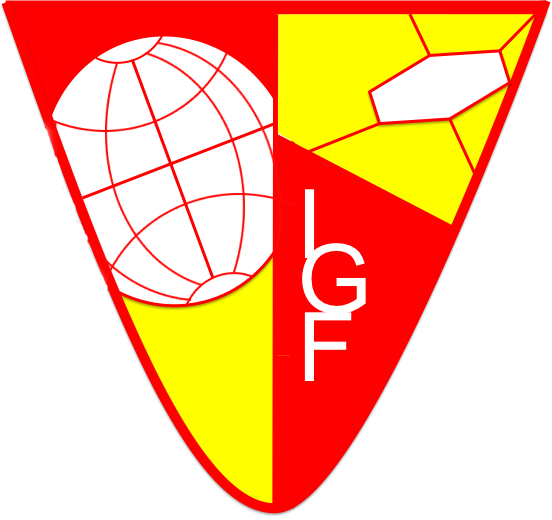 Name:                               	         Institution:                              Address:           Telephone:                                             		Email:        			 Membership Type: 	Student ($15) ………………………………Previous IGF society member yes/noFull ($45)        ……………………………….Previous IGF society member yes/noLab ($100)     ………………………………..Previous IGF society member yes/noSignature: ……………………………………………………….For Lab Memberships OnlyPI              Name   ……………………………………………..    Previous society member yes/noTrainee 1 Name …………………………….…………………..  Previous society member yes/noTrainee 2 Name ……………………………………….………..  Previous society member yes/noTrainee 3 Name ………………………………………….……..  Previous society member yes/noTrainee 4 Name ………………………………………….……..  Previous society member yes/noTrainee 5 Name ………………………………………….……..  Previous society member yes/noTrainee 6 Name ………………………………………….……..  Previous society member yes/noTrainee 7 Name ………………………………………….……..  Previous society member yes/noTrainee 7 Name ………………………………………….……..  Previous society member yes/noTrainee 9 Name ………………………………………….……..  Previous society member yes/noTrainee 10 Name ………………………………………….……..Previous society member yes/no